Решение «Об определении размера арендной платы за земли, находящиеся в муниципальной  собственности сельского поселения Новокальчировский сельсовет муниципального района  Аургазинский район Республики Башкортостан, и земли государственная собственность на которые не разграничена, полномочия  по распоряжению которыми в соответствии с действующим законодательством осуществляются сельским поселением  В соответствии с Земельным кодексом Российской Федерации, Федеральным законом  «О введении в действие Земельного кодекса Российской Федерации, Постановлением Правительства Республики Башкортостан от 22 декабря . № 480 « Об определении размера арендной платы за земли, находящиеся в государственной собственности Республики Башкортостан, и земли, государственная собственность на которые не разграничена» Совет  сельского поселения Новокальчировский сельсовет  муниципального района  Аургазинский район Республики Башкортостан,  Решил:1. Утвердить прилагаемые:правила определения размера и внесения арендной платы за земли, находящиеся в муниципальной  собственности сельского поселения Новокальчировский  сельсовет муниципального района  Аургазинский район Республики Башкортостан, и земли государственная собственность на которые не разграничена, полномочия  по распоряжению которыми в соответствии с действующим законодательством осуществляются сельским поселением;ставки арендной платы за земли, находящиеся в муниципальной  собственности сельского поселения Новокальчировский сельсовет муниципального района Аургазинский район Республики Башкортостан, и земли государственная собственность на которые не разграничена, полномочия  по распоряжению которыми в соответствии с действующим законодательством осуществляются сельским поселением ; 	средние ставки арендной платы за земли, находящиеся в муниципальной  собственности сельского поселения Новокальчировский сельсовет муниципального района  Аургазинский район Республики Башкортостан, и земли государственная собственность на которые не разграничена, полномочия  по распоряжению которыми в соответствии с действующим законодательством осуществляются сельским поселением  коэффициенты, учитывающие категорию арендаторов и вид использования земельных участков;2. Установить, что размер арендной платы за земли, находящиеся в муниципальной  собственности сельского поселения Новокальчировскккииий сельсовет муниципального района  Аургазинский район Республики Башкортостан, и земли государственная собственность на которые не разграничена, полномочия  по распоряжению которыми в соответствии с действующим законодательством осуществляются сельским поселением, если иное не установлено федеральными законами, определяется одним из следующих способов:а) на основании кадастровой стоимости земельных участков;б) по результатам торгов (конкурсов, аукционов);в) на основании рыночной стоимости земельных участков, определяемой в соответствии с законодательством Российской Федерации об оценочной деятельности.г) в размере земельного налога, установленного законодательством Российской Федерации за соответствующий земельный участок3. Настоящее решение  обнародовать в здании Администрации  и разместить на официальном сайте сельского поселения Новокальчировский сельсовет муниципального района Аургазинский район  Республики Башкортостан «http:kalhir.ru».4.Настоящее решение вступает силу с  1 февраля .ПредседательСовета сельского поселения Новокальчировский сельсовет муниципального районаАургазинский район                                                   Р.Р.Диваевд.Новый Кальчир28.03.2016г№ 30Утверждены                                                                                                                                                                                              решением  Совета сельского поселения                                                                                                                                                                                                Новокальчировский  сельсовет муниципального района                                                            Аургазинский район РБ                                                           от "28" марта .                                                                                                                                                                                                                                                                                               № 30                                                                                                                                   Средние  ставкиарендной платы за земли, находящиеся в муниципальнойсобственности  сельского поселения Новокальчировский  сельсовет  муниципального района Аургазинский район Республики  Башкортостан, и земли,государственная собственность,  на которые не разграничена, полномочия по распоряжению которыми в соответствии с законодательством осуществляются сельским поселениемI. Арендная плата за земли сельскохозяйственного назначения (использования)II. Арендная плата за земельные участки в границахнаселенных пунктов и вне их чертыУтвержденПроект Решения Совета сельского поселения Новокальчировский сельсовет муниципального района  Аургазинский район Республики Башкортостанот « 18 » марта  . №  КОЭФФИЦИЕНТЫ, учитывающие категорию арендаторов и вид использования земельных участковБашkортостан РеспубликаhыАуыргазы районы муниципаль районының Яңы Кәлсер ауыл советыауыл биләмәhе Советы453474, Ауыргазы районы, Яңы Кәлсер ауылы.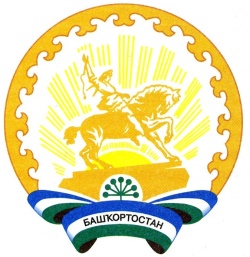 Республика БашкортостанСовет сельского поселения Новокальчировский сельсовет муниципального районаАургазинский район453474, Аургазинский район, д. Новый Кальчир. Тел. 2-53-51 № 
п/пНаименование муниципального районаСтавка арендной платы, руб./га1235 Аургазинский                         82,93Категория (вид)   
земельПользовательЦелевое назначение   
земельСредняя  
ставка  
арендной 
платы1234Земли                
сельскохозяйственного
использования,  земли
поселений     -     в
границах     сельских
населенных пунктов  и
вне их черты         Граждане,       
юридические лицаЛичное подсобное
хозяйство, садоводство,
огородничество,        
животноводство,        
сенокошение, выпас
скота;                 
сельскохозяйственное   
производство           61,13 руб./га  Земли поселений  -  в
границах     сельских
населенных пунктов   Граждане,       
юридические лицаИные цели              67,15 коп./кв. мЗемли промышленности,
транспорта,  связи  и
т.д.  -   вне   черты
населенных пунктов   Граждане,       
юридические лицаПромышленная           
деятельность (включая
карьеры и территории,
нарушенные             
производственной       
деятельностью),        
транспорт, связь,
радио телевещание       93,71 коп./кв. мЗемли особо охраняемых территорий и объектовГраждане, юридические лицаРазмещение баз отдыха, пансионатов, туристических баз и других рекреационных объектов93,71 коп. за 1 кв.м.Утверждены                                                                                                                                                                                              решением  Совета сельского поселения                                                                                                                                                                                                Новокальчировский  сельсовет муниципального района                                                            Аургазинский район                                                            от "18" марта .                                                                                                                                                                                                  №                                                                                                                                       Утверждены                                                                                                                                                                                              решением  Совета сельского поселения                                                                                                                                                                                                Новокальчировский  сельсовет муниципального района                                                            Аургазинский район                                                            от "18" марта .                                                                                                                                                                                                  №                                                                                                                                       Утверждены                                                                                                                                                                                              решением  Совета сельского поселения                                                                                                                                                                                                Новокальчировский  сельсовет муниципального района                                                            Аургазинский район                                                            от "18" марта .                                                                                                                                                                                                  №                                                                                                                                       СТАВКИ                                                                                                                                                                                                             арендной платы за земли, находящиеся в муниципальной собственности сельского поселения Новокальчировский сельсовет муниципального района Аургазинский  района и земли,  государственная собственность на которые не разграничена, полномочия по распоряжению которыми в соответствии с законодательством осуществляются сельским поселениемСТАВКИ                                                                                                                                                                                                             арендной платы за земли, находящиеся в муниципальной собственности сельского поселения Новокальчировский сельсовет муниципального района Аургазинский  района и земли,  государственная собственность на которые не разграничена, полномочия по распоряжению которыми в соответствии с законодательством осуществляются сельским поселениемСТАВКИ                                                                                                                                                                                                             арендной платы за земли, находящиеся в муниципальной собственности сельского поселения Новокальчировский сельсовет муниципального района Аургазинский  района и земли,  государственная собственность на которые не разграничена, полномочия по распоряжению которыми в соответствии с законодательством осуществляются сельским поселением№ п/пНаименование вида разрешенного использования земельного участка и его состав                       (виды деятельности арендатора) Ставки                        арендной платы в процентах от кадастровой стоимости, %1231Земельные участки, предназначенные для размещения домов многоэтажной жилой застройки   1.1Земельные участки, предназначенные для размещения многоэтажных (многоквартирных)  жилых домов0,3  1.2Земельные участки общежитий0,072Земельные участки, предназначенные для размещения домов индивидуальной жилой застройки  2.1Земельные участки для размещения объектов индивидуального жилищного строительства 0,35  2.2Земельные участки для ведения личного подсобного хозяйства (приусадебный участок) 0,353Земельные участки, предназначенные для  размещения гаражей и автостоянок  3.1Земельные участки гаражей в составе автокооперативов1,5  3.2Автостоянки1,5  3.3Земельные участки гаражей вне автокооперативов (отдельно стоящие капитальные и металлические, в том числе типа «ракушки»1,74Земельные участки, находящиеся в составе дачных, садоводческих и огороднических объединений   4.1Садовые, огородные земельные участки              а) в пределах границ населенных пунктов1,13б) за пределами границ населенных пунктов1,7  4.2Дачные земельные участки                          а) в пределах границ населенных пунктов2,3б) за пределами границ населенных пунктов2,35Земельные участки, предназначенные для размещения объектов торговли,   общественного питания и бытового обслуживания                              5.1Земельные участки для размещения объектов оптовой торговли  1,5  5.2Земельные участки для размещения объектов розничной торговли  (капитальных зданий)1,5  5.3Земельные участки рынков, торговых центров, торгово-сервисных комплексов  1,6 5.4Земельные участки магазинов, павильонов, киосков, совмещенных с остановочными пунктами (капитальных и некапитальных)   2,05.5Земельные участки для размещения  торговых киосков, палаток, павильонов, кроме указанных в пунктах 5.1.- 5.4.5,0  5.6Земельные участки для размещения объектов общественного питания с алкогольными напитками (рестораны, кафе, бары и т.д.)           5.6а) в пределах границ населенных пунктов1,6  5.6б) за пределами границ населенных пунктов1,80  5.7Земельные участки общественного питания без алкогольных напитков   5.7а) в пределах границ населенных пунктов1,5  5.7б) за пределами границ населенных пунктов1,805.8.Земельные участки для размещения сезонных объектов питания типа « кафе», «закусочная»а) в пределах границ населенных пунктов3,0б) за пределами границ населенных пунктов3,0  5.9Земельные участки мастерских, фотоателье, фотолабораторий  0,54  5.10Земельные участки ремонтных мастерских и мастерских технического обслуживания    0,54  5.11Земельные участки предприятий по прокату          0,54  5.12Земельные участки бань, душевых                   0,545.13Земельные участки парикмахерских                  0,545.14Земельные участки химчисток, прачечных            0,545.15Земельные участки для размещения объектов технического обслуживания и  ремонта транспортных средств, машин и оборудования5.15а) в пределах границ населенных пунктов2,35.15б) за пределами границ населенных пунктов1,75.16Земельные участки игорных заведений (букмекерских контор и тотализаторов), организаторов лотерей (включая продажу лотерейных билетов)    10,05.17Земельные участки объектов по оказанию ритуальных и обрядовых услуг      1,55.18Земельные участки, занятые рекламными установками 5.18а) в пределах границ населенных пунктов4,05.18б) за пределами границ населенных пунктов48,005.19.Земельные участки для строительства и размещения религиозных учреждений0,0016Земельные участки, предназначенные для размещения автозаправочных станций, автостанций, автовокзалов, гостиниц, кемпингов, мотелей6.1Земельные участки, предназначенные для размещения автозаправочных станций  6.1а) в пределах границ населенных пунктов3,76.1б) за пределами границ населенных пунктов4,36.2Земельные участки, предназначенные для размещения автостанций, автовокзалов6.2а) в пределах границ населенных пунктов5,336.2б) за пределами границ населенных пунктов5,336.3Земельные участки, предназначенные для размещения гостиниц, мотелей, отелей 6.3а) в пределах границ населенных пунктов2,136.3б) за пределами границ населенных пунктов21,36.4Земельные участки, предназначенные для размещения кемпингов 6.4а) в пределах границ населенных пунктов9,376.4б) за пределами границ населенных пунктов10,657Земельные участки, предназначенные для размещения административных и   офисных зданий, объектов образования, науки, здравоохранения и социального
обеспечения, физической культуры и спорта, культуры и искусства, земельные участки для размещения религиозных объектов                     7.1Земельные участки образовательных учреждений (дошкольных, общеобразовательных, начального, среднего) 0,02  7.1Земельные участки коммерческих (частных) образовательных учреждений (дошкольных, общеобразовательных, начального, среднего), в том числе образовательных учреждений, находящихся в структуре организаций0,20  7.2Земельные участки образовательных учреждений (высшего профессионального и послевузовского образования, дополнительного образования взрослых) 0,02  7.3Земельные участки  научных организаций (научно-исследовательских организаций, научных организаций образовательных учреждений высшего профессионального образования, опытно-конструкторских, проектно-конструкторских, проектно-технологических и иных организаций, осуществляющих научную и (или) научно-техническую деятельность)0,03   7.4 Земельные участки государственных академий наук (Российской академии  сельскохозяйственных наук, Российской академии медицинских наук, Российской
академии образования, Российской академии архитектуры и строительных наук, Российской академии художеств)   0,03  7.5Земельные участки объектов здравоохранения (лечебно-профилактических и научно-исследовательских учреждений, больниц, поликлиник, образовательных учреждений, фармацевтических предприятий и организаций, аптечных  учреждений, санитарно-профилактических учреждений, территориальных органов, созданных в установленном порядке для осуществления санитарно-эпидемиологического надзора, учреждений судебно-медицинской экспертизы, службы материально-технического обеспечения)0,28Земельные участки лиц, занимающихся частной медицинской практикой и частной  фармацевтической деятельностью1,5Земельные участки ветеринарных лечебниц, частных врачебных или операционных кабинетов1,57.6Земельные участки органов государственного управления общего и социально-экономического характера   0,37.6Земельные участки органов по реализации внешней политики, обеспечению законности, прав и свобод граждан    037.6Земельные участки организаций обязательного социального обеспечения (деятельность которых связана с предоставлением пособий по болезни, материнству и временной нетрудоспособности, с пенсионным обеспечением государственных служащих; с предоставлением пенсий по старости, инвалидности, случаю потери кормильца, за выслугу лет; с предоставлением пособий по безработице и пособий многодетным семьям и пособий на ребенка)  0,37.6Земельные участки иных объектов предоставления социальных услуг 0,37.7Земельные участки спортивных  клубов, коллективов физической культуры, действующих на самодеятельной и профессиональной основах в образовательных
учреждениях0,01Земельные участки детско-юношеских спортивных школ, клубов физической подготовки, спортивно-технических школ   0,01Земельные участки образовательных учреждений и научных организаций в области физической культуры и спорта всех типов и видов независимо от  организационно-правовых форм                      0,01Земельные участки федерального органа исполнительной власти в области физической культуры и спорта, органов исполнительной власти субъектов Российской Федерации в области физической культуры и спорта, подведомственных  им организаций, муниципальных организаций физической культуры и спорта0,207.8Земельные участки учреждений кино и кинопроката   1,57.8Земельные участки театрально-зрелищных предприятий, концертных организаций и  коллективов филармонии  0,287.9Земельные участки выставок, музеев                0,287.10Земельные участки парков культуры и отдыха        0,287.11Земельные участки  музыкальных, художественных и хореографических школ,   клубных учреждений и библиотек                                        0,17.12Земельные участки кредитных организаций, в том числе банков, а также объектов финансирования, кредитования, страхования, ломбардов, товарно-сырьевых бирж.                        2,37.13Земельные участки офисов, представительств коммерческих организаций                         2,77.14Земельные участки офисов индивидуальных предпринимателей и физических лиц,  не являющихся индивидуальными предпринимателями                2,57.15Земельные    участки    для    проектирования,  строительства  и реконструкции  объектов  социально-культурного назначения     0,347.16 Земельные  участки  для  размещения  административных       зданий   риэлтерских,  рекламных  и туристических       агентств3,28Земельные участки, предназначенные для размещения объектов рекреационного и лечебно-оздоровительного назначения  8.1Земельные участки баз отдыха, пансионатов, туристических баз и других рекреационных объектова) в пределах границ населенных пунктов9,38б) за пределами границ населенных пунктов26,78.2Земельные участки пионерских лагерей, детских и  спортивных лагерей              8.2а) в пределах границ населенных пунктов0,028.2б) за пределами границ населенных пунктов0,028.3Земельные участки, на которых расположены туристские парки и туристские трассы1,58.3а) в пределах границ населенных пунктов1,58.3б) за пределами границ населенных пунктов1,89Земельные участки, предназначенные для размещения производственных и   административных зданий, строений, сооружений промышленности, коммунального хозяйства, материально-технического, продовольственного снабжения, сбыта и заготовок 9.1Земельные участки, занятые административными зданиями промышленности и строительстваа) в пределах границ населенных пунктов1,5б) за пределами границ населенных пунктов2,5Земельные участки, занятые производственными базами промышленности и строительства     а) в пределах границ населенных пунктов1,5б) за пределами границ населенных пунктов3,5Другие земельные участки промышленных предприятий, в том числе под железнодорожными путями необщего пользования а) в пределах границ населенных пунктов1,5б) за пределами границ населенных пунктов3,59.2Земельные участки типографий                      1,59.3Земельные участки ДЭЗов (РЭУ, ЖЭК)               1,59.3Земельные участки электроснабжения (трансформаторные подстанции)                 9.3а) в пределах границ населенных пунктов1,69.3б) за пределами границ населенных пунктов10,659.3Земельные участки объектов коммунального хозяйства (водоснабжения и канализации    (в том числе установка, ремонт и обслуживание водозаборных узлов)                                         1,59.3Земельные участки объектов газоснабжения (сетевого газоснабжения, сжиженного    газоснабжения по устройству, ремонту и обслуживанию внутридомового газового оборудования и арматуры); газораспределительных станций, газораспределительных устройств; объектов теплоснабжения) 9.3а) в пределах границ населенных пунктов1,59.3б) за пределами границ населенных пунктов1,79.3Земельные участки объектов тепловых пунктов, бойлерных, районных котельных,    центральных тепловых пунктов                                 1,59.3Земельные участки других объектов коммунального хозяйства                                        1,59.4Земельные участки общественных туалетов    1,59.4Земельные участки выгребных ям            1,59.4Земельные участки объектов переработки, уничтожения, утилизации и захоронения отходов1,59.5Земельные участки мусороперерабатывающих (мусоросжигающих предприятий)а) в пределах границ населенных пунктов1,5б) за пределами границ населенных пунктов2,5Земельные участки полигонов промышленных и бытовых отходов                                         а) в пределах границ населенных пунктов1,5б) за пределами границ населенных пунктов2,09.6Земельные участки пунктов приема вторсырья 9.6а) в пределах границ населенных пунктов1,59.6б) за пределами границ населенных пунктов17,049.6Земельные участки контор механизированной уборки 1,59.7Земельные участки кладбищ                         1,59.8Земельные участки заготовительных пунктов и отделений 1,59.8Земельные участки баз и складов              9.8а) в пределах границ населенных пунктов1,59.8б) за пределами границ населенных пунктов4,59.8Земельные участки снабженческих контор и отделений 1,549.8Земельные участки прочих предприятий материально-технического, продовольственного снабжения, сбыта и заготовок1,5410Земельные участки, предназначенные для  размещения электростанций,  обслуживающих их сооружений и объектов     10.1Земельные участки обслуживающих электростанции сооружений и объектов                             10.1а) в пределах границ населенных пунктов1,710.1б) за пределами границ населенных пунктов5,711Земельные участки, занятые водными объектами, находящимися в обороте                         11.1Земельные участки для размещения водных объектов (природного или искусственного водоема, водотока либо иного объекта, постоянное или временное сосредоточение вод в котором имеет характерные формы и признаки водного режима)                  11.1а) в пределах границ населенных пунктов4,0011.1б) за пределами границ населенных пунктов1,812Земельные участки, предназначенные для  разработки полезных  ископаемых,  размещения железнодорожных путей общего пользования, автомобильных дорог, искусственно созданных внутренних водных путей, причалов, пристаней,
полос отвода железных и автомобильных дорог общего пользования, водных    путей, трубопроводов, кабельных, радиорелейных и  воздушных линий связи и  линий радиофикации, воздушных линий электропередачи, конструктивных элементов и сооружений, объектов, необходимых для эксплуатации, содержания, строительства, реконструкции, ремонта, развития наземных и подземных зданий, строений, сооружений, устройств транспорта,   энергетики и связи; размещения наземных сооружений и инфраструктуры спутниковой связи, объектов космической деятельности, обороны, безопасности               12.1Земельные участки, предназначенные для  разработки полезных ископаемых       12.1а) в пределах границ населенных пунктов1,6512.1б) за пределами границ населенных пунктов70,012.2Земельные участки автомобильных дорог, их конструктивных элементов и дорожных сооружений    12.2а) в пределах границ населенных пунктов1,512.2б) за пределами границ населенных пунктов1,612.2Земельные участки полос отвода автомобильных дорог12.2а) в пределах границ населенных пунктов1,512.2б) за пределами границ населенных пунктов1,612.3Земельные участки для размещения объектов автомобильного (грузового и пассажирского) транспорта и объектов дорожного хозяйства, необходимых для эксплуатации, содержания, строительства, реконструкции, ремонта, развития наземных и подземных зданий, строений, сооружений, устройств 12.3а) в пределах границ населенных пунктов1,512.3б) за пределами границ населенных пунктов1,612.4Земельные участки гидротехнических и иных сооружений (плотин, водосбросных,  водоспускных и водовыпускных сооружений, туннелей, каналов, насосных     станций, судоходных шлюзов, судоподъемников; сооружений, предназначенных  для защиты от наводнений и разрушений берегов водохранилищ, берегов и дна русел рек; сооружений (дамб), ограждающих хранилища жидких отходов промышленных и сельскохозяйственных организаций; устройств от размывов на каналах, а также других сооружений, предназначенных для использования водных   ресурсов и предотвращения вредного воздействия вод и жидких отходов)12.4а) в пределах границ населенных пунктов1,512.4б) за пределами границ населенных пунктов4,812.5Земельные участки для размещения нефтепроводов, газопроводов, иных трубопроводов                  12.5а) в пределах границ населенных пунктов1,5412.5б) за пределами границ населенных пунктов127,812.6Земельные участки для размещения объектов, необходимых для эксплуатации,    содержания, строительства, реконструкции, ремонта, развития наземных и подземных зданий, строений, сооружений, устройств и других   объектов трубопроводного транспорта12.6а) в пределах границ населенных пунктов1,612.6б) за пределами границ населенных пунктов106,512.7Земельные участки эксплуатационных предприятий связи, на балансе которых находятся радиорелейные, воздушные, кабельные линии связи и соответствующие
полосы отчуждения                                 12.7а) в пределах границ населенных пунктов2,012.7б) за пределами границ населенных пунктов27,012.8Земельные участки кабельных, радиорелейных и воздушных линий связи и линий  радиофикации на трассах кабельных и воздушных линий связи и радиофикации и соответствующих охранных зон линий связи                                             12.8а) в пределах границ населенных пунктов0,8912.8б) за пределами границ населенных пунктов1,5412.8Земельные участки подземных кабельных и воздушных линий связи и радиофикации и соответствующих охранных зон линий связи                          12.8а) в пределах границ населенных пунктов1,512.8б) за пределами границ населенных пунктов55,012.8Земельные участки наземных и подземных необслуживаемых усилительных пунктов на кабельных линиях связи и соответствующих охранных зон       12.8а) в пределах границ населенных пунктов1,512.8б) за пределами границ населенных пунктов55,012.8Земельные участки прочих предприятий связи        12.8а) в пределах границ населенных пунктов1,512.8б) за пределами границ населенных пунктов55,012.9Земельные участки наземных сооружений и инфраструктуры спутниковой связи                  12.9а) в пределах границ населенных пунктов55,012.9б) за пределами границ населенных пунктов106,512.10Земельные участки объектов обеспечения общественного порядка и безопасности              а) в пределах границ населенных пунктов1,5б) за пределами границ населенных пунктов35Земельные участки органов внутренних дела) в пределах границ населенных пунктов1,5б) за пределами границ населенных пунктов1,5Земельные участки объектов обеспечения безопасности в чрезвычайных ситуациях  а) в пределах границ населенных пунктов1,5б) за пределами границ населенных пунктов1,5Земельные участки других объектов обороны а) в пределах границ населенных пунктов1,5б) за пределами границ населенных пунктов1,5Земельные участки военных городков, складов, антенн на фундаменте, военных  учебных центров, военных аэродромов                                а) в пределах границ населенных пунктов1,5б) за пределами границ населенных пунктов1,5413Земельные участки, предназначенные для сельскохозяйственного использования             13.1Земельные участки сельскохозяйственных угодий (пашен, сенокосов, пастбищ, залежей, земель, занятых многолетними насаждениями), 13.1а) в пределах границ сельских поселений 0,3513.1б) за пределами границ населенных пунктов0,3513.1Земельные участки для сенокошения и выпаса скота 13.1а) в пределах границ сельских поселений 1,013.1б) за пределами границ населенных пунктов1,5Земельные участки для ведения пчеловодства ( в том числе для размещения  капитальных и некапитальных объектов для этих целей) а) в пределах границ сельских поселений 0,6б) за пределами границ населенных пунктов1,513.2Земельные участки, занятые объектами сельскохозяйственного назначения и предназначенные для ведения сельского хозяйства        13.2а) в пределах границ сельских поселений 1,5413.2б) за пределами границ населенных пунктов1,513.2Земельные участки для ведения личного подсобного хозяйства (полевой участок) 1,613.3Земельные участки, занятые теплицами 13.3а) в пределах границ населенных пунктов0,813.3б) за пределами границ населенных пунктов1,214Земельные участки улиц, проспектов, площадей, шоссе, аллей, бульваров, застав, переулков, проездов, тупиков; земельные участки земель резерва; земельные участки, занятые водными объектами, изъятыми из оборота или ограниченными в обороте в соответствии с законодательством Российской Федерации; земельные   участки под полосами отвода водоемов, каналов и коллекторов, набережные          14.1Земельные участки общего пользования, занятые площадями, шоссе, аллеями, заставами, переулками, тупиками, улицами, проездами, автомобильными дорогами,   набережными, скверами, бульварами, водными объектами, пляжами и другими объектами, которые могут включаться в состав различных территориальных зон и не подлежат приватизации12,4315Прочие земельные участки для иных целей15.1а) в пределах границ населенных пунктов10,6515.1б) за пределами границ населенных пунктов16№  
п/пНаименование сферы      
использования земельКоэффициенты, учитывающие категорию 
арендаторов и вид использования   
земельных участков (Ки)Коэффициенты, учитывающие категорию 
арендаторов и вид использования   
земельных участков (Ки)Коэффициенты, учитывающие категорию 
арендаторов и вид использования   
земельных участков (Ки)Коэффициенты, учитывающие категорию 
арендаторов и вид использования   
земельных участков (Ки)№  
п/пНаименование сферы      
использования земельв пределах границ     
населенного пунктав пределах границ     
населенного пунктав пределах границ     
населенного пунктавне черты
населен- 
ного
пункта№  
п/пНаименование сферы      
использования земельземли    
промышленных 
и коммунально-
складских  
территорий,
транспорта,
связиземли    
промышленных 
и коммунально-
складских  
территорий,
транспорта,
связиземли жилой и
общественной 
застройкивне черты
населен- 
ного
пункта1233451. Жилищное хозяйство1. Жилищное хозяйство1. Жилищное хозяйство1. Жилищное хозяйство1. Жилищное хозяйство1.1Жилой фонд юридических и
физических лиц                11111.2Полигоны твердых бытовых отходов                       11222. Образование2. Образование2. Образование2. Образование2. Образование2.1Негосударственные учреждения
образования                   11112.2Курсы подготовки специалистов
(автошколы, курсы по повышению
квалификации и др.)           11212.3Учреждения образования, кроме
указанных в пунктах 2.1 и 2.2 33213. Здравоохранение, социальная защита населения3. Здравоохранение, социальная защита населения3. Здравоохранение, социальная защита населения3. Здравоохранение, социальная защита населения3. Здравоохранение, социальная защита населения3.1Негосударственные организации
здравоохранения, санатории,
профилактории и др.           22223.2Фармацевтические фирмы, медицинские страховые компании, склады и базы медицинских учреждений        551053.3Учреждения здравоохранения
(больницы, поликлиники, профилактории, лечебно-оздоровительные центры, санэпидстанции, учреждения соцзащиты, государственные санаторные учреждения)11114. Культура, искусство и спорт4. Культура, искусство и спорт4. Культура, искусство и спорт4. Культура, искусство и спорт4. Культура, искусство и спорт4.1Библиотеки, клубы, дома и
дворцы культуры, кинотеатры,
музеи, театры, детские центры,
концертные организации, дома
дружбы, киностудии,
соответствующие общежития     11114.2Религиозные объединения, церкви, молельные дома, мечети, монастыри и т.д.      11114.3Дворцы спорта, спортивные
школы, спорткомплексы, стадионы      11114.4Редакции, типографии, корпункты, телестудии, радиостудии                   11115. Бытовое обслуживание5. Бытовое обслуживание5. Бытовое обслуживание5. Бытовое обслуживание5. Бытовое обслуживание5.1Производственные объекты
бытового обслуживания: ателье,
ремонтные мастерские, пункты
проката и т.п.                22525.2Гостиничное хозяйство         10101555.3Временные сооружения,
используемые под мастерские,
пункты обслуживания           33515.4Непроизводственные объекты
бытового обслуживания: бани,
парикмахерские, прачечные и т.п.                          11116. Кредитно-финансовые учреждения6. Кредитно-финансовые учреждения6. Кредитно-финансовые учреждения6. Кредитно-финансовые учреждения6. Кредитно-финансовые учреждения6.1Банки, финансовые учреждения,
банкоматы                     202050206.2Страховые компании,
инвестиционные фонды, ломбарды101020157. Фонды и объединения7. Фонды и объединения7. Фонды и объединения7. Фонды и объединения7. Фонды и объединения7.1Пенсионные, медицинские фонды 11117.2Общественные объединения      11118. Учреждения8. Учреждения8. Учреждения8. Учреждения8. Учреждения8.1Учреждения судебно-правовой  и
уголовно-исполнительной       
системы, объекты, предоставляемые для размещения внутренних войск, пожарной охраны и таможни              11118.2Негосударственные нотариальные
и адвокатские конторы         303050208.3Охранные организации          11218.4Конторы, офисы                101020209. Отдых, развлечения9. Отдых, развлечения9. Отдых, развлечения9. Отдых, развлечения9. Отдых, развлечения9.1Дискоклубы                    202015151233459.2Казино, ночные клубы          1001001001009.3Организации и индивидуальные
предприниматели игорного бизнеса                       14014014010010. Коммунальное хозяйство10. Коммунальное хозяйство10. Коммунальное хозяйство10. Коммунальное хозяйство10. Коммунальное хозяйство10.1Предприятия                   111110.2Очистные сооружения, водозаборы, площадки для бытовых отходов               0,50,510,310.3Площадки для промышленных
отходов                       225210.4Склады, базы                  112111. Дорожное хозяйство11. Дорожное хозяйство11. Дорожное хозяйство11. Дорожное хозяйство11. Дорожное хозяйство11.1Земельные участки, занятые
государственными автомобильными дорогами общего пользования                   0,0010,0010,0010,00112. Транспорт и техническое обслуживание автотранспорта12. Транспорт и техническое обслуживание автотранспорта12. Транспорт и техническое обслуживание автотранспорта12. Транспорт и техническое обслуживание автотранспорта12. Транспорт и техническое обслуживание автотранспорта12.1Пассажирский и грузовой транспорт: вокзалы, предприятия автотранспорта    111112.2Транспорт нефти и газа        5510512.3Временные сооружения,  занятые
авторемонтными мастерскими    223112.4Автосервис, мойки             223112.5Автостоянки                   333212.6Автостоянки,  расположенные  в
рекреационной зоне
градостроительной ценности  с.Толбазы                           444413. Гаражи13. Гаражи13. Гаражи13. Гаражи13. Гаражи13.1Гаражи индивидуальные,
коллективные, металлические  и
хозяйственно-вспомогательные  
постройки                     335313.2Гаражи подземные и
многоэтажные                  222213.3Гаражи служебные              112114. АЗС14. АЗС14. АЗС14. АЗС14. АЗС14.1Стационарные, контейнерные,  в
том числе передвижные (бензовозы)                   2020302014.2Газонакопительные станции     2020302015. Промышленность15. Промышленность15. Промышленность15. Промышленность15. Промышленность15.1Предприятия (площадь – менее )                       2210215.2Предприятия (площадь - от 0,5 до )                   222215.3Предприятия (площадь - более )                           222215.4Биологические очистные сооружения                    111115.5Предприятия, обслуживающие
сельхозтоваропроизводителей   111115.6Карьеры для добычи песка, щебня, глины                  4 4 	2 4 15.7Предприятия по добыче и
переработке облицовочных и
поделочных камней, карьеры для
добычи строительного камня    2020202015.8Предприятия и карьеры по добыче и переработке золота и медно-колчеданных руд         2020202015.9Карьеры для добычи других руд1010151015.10Переработка древесины           (площадь - менее )            2020201515.11Переработка древесины           (площадь - от 200 до )  1515151215.12Переработка древесины               (площадь - от 500 до ) 101010915.13Переработка древесины             (площадь - от  и более)      555415.14Предприятия по добыче и
переработке облицовочных и
поделочных камней, карьеры для
добычи строительного камня    2020202015.15Предприятия, находящиеся   в
стадии конкурсного производства                  0,10,10,10,116. Строительство16. Строительство16. Строительство16. Строительство16. Строительство16.1Жилищное строительство в
течение срока, предусмотренного проектом     112216.2Жилищное строительство в течение срока, превышающего срок, предусмотренный проектом333316.3Проектирование, строительство
и реконструкция объектов
социально-культурного назначения                    111116.4Промышленное строительство  в
течение срока, превышающего
срок, предусмотренный проектом335316.5Строительство объектов, не предусмотренных  подпунктами 16.1-16.4,                           в течение срока, превышающего срок, предусмотренный проектом      223216.6Проектирование, строительство
и реконструкция, осуществляемые за счет средств бюджета Республики Башкортостан                  0,0010,0010,0010,00116.7Проектирование, строительство
и реконструкция объектов
социально-культурного         
назначения, осуществляемые
казенными предприятиями
Республики Башкортостан       0,0010,0010,0010,00117. Связь17. Связь17. Связь17. Связь17. Связь17.1Почтовая связь                111117.2Курьерская связь, электро- и
радиосвязь                    221117.3Телефон, телеграф, участки связи   555317.4Земельные участки наземных сооружений и инфраструктуры спутниковой связи                  10010010010018. Рекреационная деятельность18. Рекреационная деятельность18. Рекреационная деятельность18. Рекреационная деятельность18. Рекреационная деятельность18.1Садово-парковое хозяйство:
сады, скверы, парки           111118.2Детские оздоровительные
учреждения, в том числе
пионерские лагеря             111118.3Туристические базы            1010201018.4Туристические фирмы (бюро)    1010301019. Торговля19. Торговля19. Торговля19. Торговля19. Торговля19.1Универсамы, универмаги, магазины                      3030803019.2Рынки, авторынки, рынки
автозапчастей, торговые центры,      торгово-сервисные комплексы                     2525502519.3Распределительные склады      111119.4Торговля в павильонах,
совмещенных с остановочными
пунктами                      2020201019.5Торговля в киосках, палатках и
павильонах, кроме указанных  в
подпункте 19.4                80801006019.6Оптовые торговые базы, склады 3030303020. Общественное питание20. Общественное питание20. Общественное питание20. Общественное питание20. Общественное питание20.1Бары, рестораны, кафе I категории                     101025520.2Столовые, кафе II и III категорий                     5510120.3Школьные столовые             0,10,10,10,120.4Летние кафе                   2020302021. Реклама21. Реклама21. Реклама21. Реклама21. Реклама21.1Рекламные установки           Рекламные установки           801008021.2Рекламные установки для
размещения социальной рекламы Рекламные установки для
размещения социальной рекламы 10101021.3Выставочная деятельность      Выставочная деятельность      22222. Земельные участки сельскохозяйственного назначения22. Земельные участки сельскохозяйственного назначения22. Земельные участки сельскохозяйственного назначения22. Земельные участки сельскохозяйственного назначения22. Земельные участки сельскохозяйственного назначения22.1Личное подсобное хозяйство    Личное подсобное хозяйство    1520 522.2Садоводство, огородничество   Садоводство, огородничество   15 30 522.3Пчеловодство                  Пчеловодство                  20 15 15 22.4Теплицы                       Теплицы                       15 102022.5Водные объекты (природного и искусственного водоема, водотока либо иного объекта, постоянное или временное сосредоточение вод в котором  имеет характерные формы и признаки водного режима)                        Водные объекты (природного и искусственного водоема, водотока либо иного объекта, постоянное или временное сосредоточение вод в котором  имеет характерные формы и признаки водного режима)                        15 10 10 